A. Individual details (complete all boxes)Title (Mr/Mrs/Ms/Dr)	Family name*	Given names*Your family name will appear after your given names on your certificateDate of birth	Place of birth (town, state, country)	Nationality	Residential address Postal address (if different from above)Contact numbersB. Applicant’s photograph and signature (to appear on the certificate)Include two (2) recent photographs of yourself, taken within the previous 6 months. Attach one below and include a 2nd unattached photograph.Notes Photographs Two (2) colour, passport-style photographs of yourself taken within the last six (6) months are required. The photographs must be: A full front view of your head and shoulders without any head covering or tinted glasses. If you wear a head covering for religious reasons, photographs that show your facial features will be accepted. If you normally wear prescription glasses, you should be wearing glasses with untinted lenses in the photograph. The photographs must have a plain light coloured background. Poor quality photographs will not be accepted. The photograph reproduced on your certificate may appear slightly different from that supplied.C. Proof of IdentityProvide proof of identification from one of the options below:D. Individual statusYou must answer the following questions before the National Regulator considers this notice. Tick either YES or NO for each item. If the answer to any of the following questions is YES, please provide further details in the space provided (continue on a separate page if necessary and attach).E. Licences, Tickets or Certificates of Competency heldIndividuals must provide either the original or a copy of their current New Zealand and any Australian seafarer Certificate(s) of Competency held.  If the original or a copy cannot be provided you must provide sufficient information to identify yourself and your registration in an equivalent occupation.F. Checklist of forms/documents attachedPlease provide the original or a copy of the document evidencing your existing seafarer registration (that is, your entitlement to carry out a seafarer occupation). If there is no such document you must provide sufficient information to identify yourself and your registration in an equivalent occupation.	Current New Zealand Certificate(s) of Competency 	Evidence of New Zealand permanent residency or citizenship	Certified copy of Proof of Identity	Certified copy of AMSA Medical (STCW qualifications) https://www.amsa.gov.au/qualifications-training/international-qualifications/medical-fitness-international-certificates 	Current photographG. Applicant’s declaration and consentI certify that the attached document which evidences my existing registration (that is, your entitlement to carry on a seafarer occupation) is the original or a complete and accurate copy of the original.)I am registered for the occupation as per my New Zealand qualification and I seek registration as in accordance with the Trans-Tasman mutual recognition principle.I consent to the Australian Maritime Safety Authority, as the National Regulator, making enquiries of, and exchanging information with, the New Zealand authorities regarding my activities in the relevant occupation or occupations or otherwise regarding matters relevant to this notice. I understand and acknowledge that a person is guilty of an offence under section 137.1 of the Criminal Code Act 1995 if the person gives false or misleading information, or omits anything without which is misleading to a Commonwealth entity; a person who is exercising powers or performing functions under a law of the Commonwealth, or the information is given in compliance or purported compliance with a law of the Commonwealth.Signature of individual	DateSend your application to us along with copies of all supporting documents and your photograph to SCSApplications@amsa.gov.auPayment of feesThe fees required for the application is the Certificate fee - $190 each.When we receive your email, we will let you know how to pay the fee for your application via the AMSA online portal.Note: Your application will be assessed by AMSA once we have all of the required documents and confirmed payment.What happens next?You are entitled to carry on the equivalent seafarer occupation following lodgement of your notice, and pending the granting or refusal of registration. AMSA has one month from receiving a complete application in which to grant, postpone or refuse registration. Holders of a domestic qualification will receive a letter of registration issued by email and holders of an STCW qualification will receive a Certificate of Recognition. Further informationFor further information, please contact amsaconnect@amsa.gov.auLodgement of documentation to support your applicationIf the form is completed incorrectly it may be returned to you for correction, resulting in a delay in processing.How to obtain certified copies A certified copy is a copy of an original document (not a copy of a copy) that has been certified as a true and correct copy by a person who is authorised to witness a statutory declaration (see list below).Certified copies can be obtained by presenting the original document together with a photocopy of that document to an authorised person for them to sight and certify.Persons who are authorised to witness statutory declarations (under the Commonwealth Statutory Declarations Act 1959) include:This notice should be completed by a person who holds a Certificate of Competency, or any other authorisation required by or under a law of New Zealand for the carrying out of a seafarer occupation, and wishes to carry on an equivalent occupation in Australia.For further information, please contact amsaconnect@amsa.gov.auStreet number and nameTown/suburbStatePostcodeStreet number and nameTown/suburbStatePostcodeHome phoneBusiness phoneMobileEmail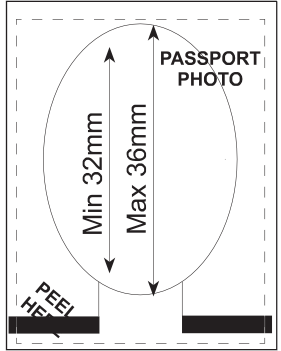 Specimen signature is required for digital imaging into your AMSA-issued certifcate. Please use a BLACK pen and ensure your signature fits inside the box.To ensure that we have a clear signature for purposes of digital imaging, it may be necessary to obtain a second signature from you.Specimen signature is required for digital imaging into your AMSA-issued certifcate. Please use a BLACK pen and ensure your signature fits inside the box.To ensure that we have a clear signature for purposes of digital imaging, it may be necessary to obtain a second signature from you.Specimen signature is required for digital imaging into your AMSA-issued certifcate. Please use a BLACK pen and ensure your signature fits inside the box.To ensure that we have a clear signature for purposes of digital imaging, it may be necessary to obtain a second signature from you.Option 1Your current New Zealand passport                                                                       Your current New Zealand passport                                                                       Your current New Zealand passport                                                                       Option 2   EITHER AND   One of: AND   One of: AND   One of: your full New Zealand birth certificate                                     OR your New Zealand Citizenship certificate Your current drivers licence                                                                     Your current drivers licence                                                                     your full New Zealand birth certificate                                     OR your New Zealand Citizenship certificate A photographic identification document issued by an Australian, State orTerritory or New Zealand government agencyA photographic identification document issued by an Australian, State orTerritory or New Zealand government agencyyour full New Zealand birth certificate                                     OR your New Zealand Citizenship certificate Your current Australian Medicare card; and     your full New Zealand birth certificate                                     OR your New Zealand Citizenship certificate a current account card from a bank  that shows your signature 1Are you subject to any disciplinary proceedings in Australia or New Zealand, including any preliminary investigations or action that might lead to disciplinary proceedings, in relation to your occupation as a seafarer?  Yes  No2Is your registration (that is, your entitlement to carry out a seafarer occupation) cancelled or currently suspended as a result of disciplinary action in Australia or New Zealand? Yes  No3Are you otherwise personally prohibited from carrying on the occupation of a seafarer anywhere in 
Australia or New Zealand, and are you subject to any special conditions in carrying on the occupation
of a seafarer, as a result of criminal, civil or disciplinary proceedings in any State or Territory?;  Yes  No4Are you subject to any special conditions in carrying on the seafarer occupation in Australia or New Zealand?  Yes  NoCertificate NumberClass/GradeIssue DateExpiry DateConditions, Endorsements or RestrictionsPlace of IssuePlace of IssueIssuing AuthorityIssuing AuthorityIssuing AuthorityCertificate NumberClass/GradeIssue DateExpiry DateConditions, Endorsements or RestrictionsPlace of IssuePlace of IssueIssuing AuthorityIssuing AuthorityIssuing AuthorityCertificate NumberClass/GradeIssue DateExpiry DateConditions, Endorsements or RestrictionsPlace of IssuePlace of IssueIssuing AuthorityIssuing AuthorityIssuing AuthorityPrivacy StatementThe purpose of collecting this information is to allow the National Regulator to make a decision about your notice in accordance with the Trans-Tasman Mutual Recognition Act 1997.  This information may be passed to Commonwealth, State/Territory or New Zealand government agencies for this purpose.Accountant (Chartered or Certified)Commissioner for DeclarationsLegal PractitionersPolice OfficerTeacherClerk of a CourtDentistNursePost Office ManagerVeterinary SurgeonCommissioner for AffidavitsJustice of the PeacePharmacistSheriff or Sheriff’s Officer